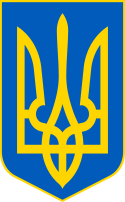 У К Р А Ї Н ААВАНГАРДІВСЬКА СЕЛИЩНА  РАДАОДЕСЬКОГО РАЙОНУ ОДЕСЬКОЇ ОБЛАСТІР І Ш Е Н Н ЯРозглянувши клопотання Ноур Н.Я. про затвердження проекту землеустрою щодо відведення земельної ділянки в оренду для обслуговування магазину та передачі в оренду земельної ділянки загальною площею 0,0025га, кадастровий номер 5123783500:02:002:2346, а також додані до заяви супровідні документи, керуючись статтями 12,83,93,122,124,186 Земельного кодексу України, п. 288.5 ст. 288 Податкового кодексу України, ст. 50 Закону України «Про землеустрій», Законом України «Про оренду землі», п. 34 частини 1 ст. 26 Закону України «Про місцеве самоврядування в Україні», враховуючи рекомендації Постійної комісії селищної ради з питань земельних відносин, природокористування, охорони пам’яток, історичного середовища та екологічної політики, Авангардівська селищна рада вирішила:1. Затвердити проект землеустрою щодо відведення земельної ділянки в оренду строком на 10 років гр. Ноур Наталії Яківні для обслуговування магазину, місце розташування  земельної ділянки: Одеська область, Одеський район, с. Прилиманське, вул. Центральна, 230К.2. Виконавчому органу Авангардівської селищної ради відповідно ст. 83 Земельного кодексу України зареєструвати земельну ділянку загальною площею 0,0025 га (кадастровий номер 5123783500:02:002:2346) з цільовим призначенням 03.07 для будівництва та обслуговування будівель торгівлі місце розташування якої: Одеська область, Одеський район, с. Прилиманське, вул. Центральна, 230К.3. Передати гр. Ноур Наталії Яківні в оренду строком на 10 (десять) років земельну ділянку загальною площею 0,0025 га, кадастровий номер 5123783500:02:002:2346, для будівництва та обслуговування будівель торгівлі місце розташування якої: Одеська область, Одеський район, с. Прилиманське, вул. Центральна, 230К.4. Встановити орендну плату у розмірі 10-ти відсотків від нормативної грошової оцінки земельної ділянки величиною 262,19 грн (двісті шістдесят дві гривні19 копійок) в місяць, тобто 3 146,23 грн (три тисячі сто сорок шість № 1708 -VІІІвід 27.01.2023 р.гривень 23 копійки) в рік.Нормативна грошова оцінка земельної ділянки становить 31 462,32 грн (тридцять одна тисяча  чотириста шістдесят дві гривні 32 коп.).5. Оплату проводити щомісячно протягом 30 календарних днів, наступних за останнім календарним днем звітного за реквізитами: Код області: 15;  Населений пункт: Авангардівська селищна ТГ;  Отримувач: ГУК в Од.обл./отг смт Аванг./18010900;  Код отримувача (ЄДРПОУ): 37607526;  Банк отримувача: Казначейство України (ел. адм. подат.); Номер рахунку (IBAN): UA368999980334149815000015598; Код класифікації доходів бюджету: 18010900;  Найменування коду класифікації доходів бюджету: Орендна плата з фізичних осіб;  Наявність відомчої ознаки: "00" Без деталізації за відомчою ознакою.6. Доручити селищному голові укласти від імені Авангардівської селищної ради договір оренди землі гр. Ноур Н.Я.7. Контроль за виконанням рішення покласти на постійну комісію селищної ради з питань земельних відносин, природокористування, охорони пам’яток, історичного середовища та екологічної політики.Селищний голова                                                             Сергій ХРУСТОВСЬКИЙ№ 1708 -VІІІвід 27.01.2023 р.Про затвердження проекту землеустрою щодо відведення земельної ділянки  в оренду Ноур Н.Я.